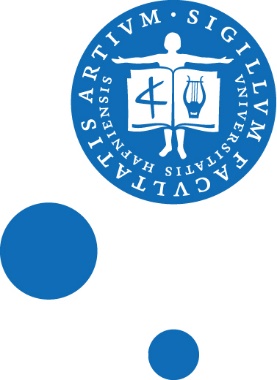 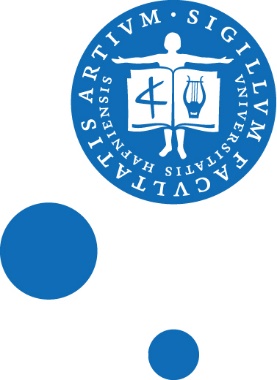 Indledningsvis angives, hvor mange af de evaluerede kurser, der placerer sig i de enkelte kategorier.Flere kurser er blevet evaluereret efter hold og har derfor fået flere indplaceringer, selvom det kun er et fag. ÅU kurser er ikke medregnet, men har deres egen statistik i den interne rapport for Studienævnet. Denne evalueringsrapport bygger på udtryk fra den mere detaljerede interne rapport. Udbudte kurser: 	94      	                  	            	Kurser evalueret:         	78 (82,98%)                  	Undervisere evalueret:  	97	Besvarelser i alt:	899                              	        	         Indplaceringer:                  	       	A: 6 (7,69%)                      		              	                  	       	B: 82 (105,13%)	                  	       	C: 2 (2,56%)                      Nedenfor bedes studienævnet uddybe evalueringsresultaterne samlet for hver kategori.Kategori AHer fokuseres primært på positive erfaringer og tiltag, andre kan drage nytte af.Kategori BHer kommenteres ganske kort.Kategori CHer angives særlige opmærksomhedspunkter samt hvilke justeringer og øvrige initiativer, de har givet anledning til.Her beskriver studienævnet kort, hvordan det har evalueret bachelorprojekter, specialer, projektorienterede forløb og udlagt undervisning samt angiver de vigtigste pointer fra evalueringerne af samme.Nedenfor angiver studienævnet status over sidste evalueringsrapports opfølgningsinitiativer.Her kan studienævnet angive eventuelle initiativer og tanker vedrørende pædagogisk kompetenceudvikling som undervisningsevalueringen har givet anledning til. Nedenfor indsætter studienævnet et link til dets evalueringsplan for perioden.Nedenfor kan anføres yderligere oplysninger, der har relevans for undervisningsevalueringen.Fordeling af evalueringsresultaterUddannelse og niveauABCMangler evalueringAsien0100Arabisk (BA+KA) 2721Assyriologi (BA+KA) 0300Balkanstudier (BA)0000CAA (BA+KA)1000Eskimologi (BA+KA) 0701Hebraisk (BA)0001Indianske Sprog og Kulturer (BA+KA)0201Indologi (BA) 0100Islamiske studier (KA) 0000Japanstudier (BA+KA) 0500Kinastudier (BA+KA) 1501Komparative Kulturstudier (BA+KA)1400Koreastudier (BA+KA) 0601Minoritetsstudier (BA+KA)0400Moderne Indiensstudier (BA)0400Mellemøstens sprog og samfund (KA+ BA)0300Nærorientalsk Arkæologi (BA+KA)0201Persisk (BA+KA)0301Polsk (BA+KA)0200Religionsvidenskab (BA+KA)0701Russisk (BA+KA)0602Sydøstasienstudier (BA)0001Tibetologi (BA) 0100ToRS fælles udbud (BA)0400Tværkulturelle Studier (KA)0000Tyrkisk (BA) 1001Ægyptologi (BA+KA) 0401Øst- og Sydøsteuropa (BA+KA)01006 kurser har i forårssemesteret 2018 modtaget A-kategorisering.  Det drejer sig om kurser, der har fået særdeles positive evalueringer af alle de deltagende studerende og hvor der også nævnes ekstraordinære pædagogiske eller faglige tiltag, der har forbedret kurset. Der er dog også givet A til kurser, hvor de studerende som helhed understreger at formidlingen har været exceptionelt god, at der har været inddraget sange og digte i undervisningen, der har været med til at give mere variation eller lignende.  De kurser, der modtaget A-kategorisering er:    MØS: arabisk propædeutik B, hold AMØS: Arabisk propædeutik B, Hold ikke angivetKIN: Propædeutik 2 (BA) CAA: Islam i Centalasien (BA og KA )MØS: Tyrkisk tekstlæsning og skriftlig fremstilling (BA)KKK: Migration, politik og sociale forandringer  Langt de fleste kurser falder under denne kategori, da det drejer sig om de kurser, der har modtaget overvejende positive evalueringer med enkelte konstruktive kritikpunkter. De fleste af besvarelserne udtrykker stor tilfredshed med det evalueredes kursus´ indhold og med underviserens faglighed og engagement. I enkelte tilfælde er der givet B med indstilling af Studienævnet til efterfølgende  påtale hos studielederen, hvis der f.eks. har været tale om et kursus med usikkerhed omkring formålet med kurset, studieordningen etc . Studienævnet har denne gang også indført kategorien B med kommentarer, hvor Studienævnet kommenterer kursusevalueringen overfor underviseren samt B med pil opad for kurser hvor der er meget stor generel tilfredshed men uden at der bliver påpeget de ekstra tiltag som udløser et A: 2 kurser har i forårssemesteret 2018 modtaget C-kategorisering.  Blandt kritikpunkterne kan nævnes studerende der følte sig intimideret og hængt ud af underviseren, for meget tid brugt på at skrive på tavlen med mere. Studielederen har afholdt en samtale med underviseren, hvis kursus har fået C-kategoriseringEvaluering af andre undervisningsaktiviteterUdlandsophold: Der har i foråret 2018 ikke været egl. udlagt undervisning, men  der er mange meritgivende studieophold. Der har f.eks. været studerende fra arabisk på obligatorisk udlandsophold i  Oman, Ægypten og  Jordan,  samt  .Som udgangspunkt er opholdene gået godt. SN har ikke evalueringsforpligtelse eller redskaber til en formel evaluering af meritgivende studieophold, men holder via sig alligevel via fagene informeret om disse ophold, da de  er en vigtig del af den samlede uddannelse. Desuden vil det U og S i Nørregade begynde at sende deres evalueringsskemaer ud til alle studerende på udlandsophold, ikke kun som tidligere til studerende på Erasmus- ophold, eller studerende der modtager internationaliseringsstipendium. Evaluering af bachelorprojekter, specialer og projektorienterede forløb:  her drejer det sig om evaluering af ´vejledning ikke af undervisning – og for de projektorienterede forløb om evaluering af forløbet som sådan. Vi starter i organiseret form på dette fra efterårssemestret 2018 med et nyt skema der udarbejdes lokalt på ToRS på baggrund af et skema fra fakultetet. Særlige projektorienterede forløb indgår som en del af undervisningen på tværkulturelle studier og evalueres der løbende som den øvrige undervisning.Opfølgning på seneste evalueringsrapportStudienævnet afholder Foråret 2019 undervisningens dag. I forbindelse med fastsættelse af programmet for undervisningens dag overvejer Studienævnet altid hvorvidt evalueringsrapporten viser nogle ting, som det er værd at tage op på Undervisningens Dag.Pædagogisk kompetenceudviklingEvalueringsplanAndet